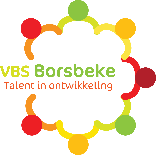 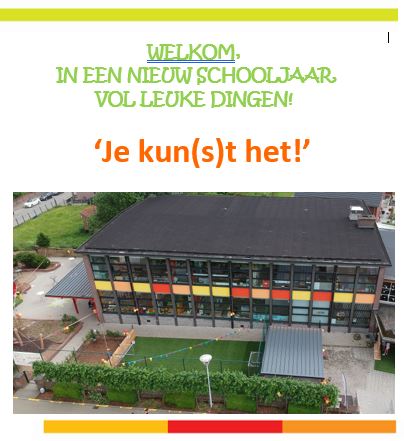 Noteer alvast….Maandag 1/10 : lokale verlofdagZaterdag 13/10 : peuter opendeur (10u-12u)DatumKlasActiviteitMaandag 31ste schooldag – receptie ouders 15uDinsdag 4Infoavond (19u kleuters – 20u lagere school)Zaterdag 8Boekenkaftdag (Gemeente Herzele)Dinsdag 113,4 L5,6 LToneel 13.45uZwemmen 13uVrijdag 141 LKronkeldidoeMaandag  17 –Woensdag 195,6 LBosklasVrijdag 21StrapdagDinsdag 253,4 LZwemmenWoensdag 261 tot 6LPedagogische studiedag (geen school voor de leerlingen)Veldloop in de namiddag